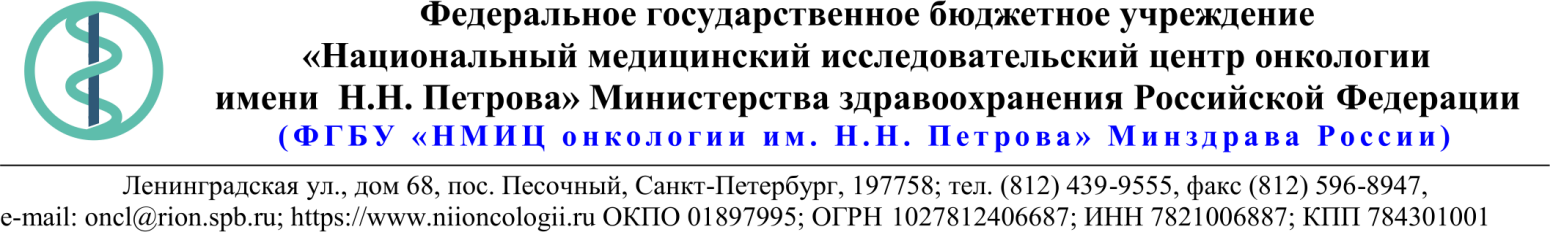 18.Описание объекта закупки*Дополнительные характеристики товара включена в соответствии с пунктом 5 Правил использования каталога товаров, работ, услуг для обеспечения государственных и муниципальных нужд, утвержденных постановлением Правительства Российской Федерации от 08.02.2017 № 145. Необходимость включения дополнительных характеристик обусловлена потребностью заказчика в поставке товара надлежащего качества, соответствующего требованиям стандартизации и фактической потребности заказчика при обеспечении питьевой водой пациентов онкологического профиля и сотрудников Учреждения.В части упаковки (фасовки) товара требование установлено в связи с условиями хранения и выдачи Товара на складе Заказчика, так же условий размещения в местах предусмотренных для установки бутылей с водой.Условия поставки:Поставка включает, в том числе, доставку по корпусам и отделениям, расположенным на территории Заказчика,  с подъемом на этаж до мест  расположения кулеров или мест хранения бутылей с водой.Тара должна быть оборотной (обменной) и являться собственностью Поставщика. При первой поставке Заказчику передаются полные бутыли без замены на пустые, в последующем Заказчик передает по акту Поставщику пустые бутыли, и получает взамен полные. При поставке последней партии товара, бутыли после использования возвращаются Поставщику.28.11.2022 № 21.1-03/1604Ссылка на данный номер обязательна!Запрос о предоставлении ценовой информациидля нужд ФГБУ «НМИЦ онкологии им. Н.Н. Петрова» Минздрава РоссииСтруктура цены (расходы, включенные в цену товара/работы/услуги) должна включать в себя:1)	стоимость товара/работы/услуги; 2)	стоимость упаковки товара;3)	стоимость транспортировки товара от склада поставщика до склада покупателя, включающая в себя все сопутствующие расходы, а также погрузочно-разгрузочные работы;4)	расходы поставщика на уплату таможенных сборов, налоговых и иных обязательных платежей, обязанность по внесению которых установлена российским законодательством;5)  все иные прямые и косвенные накладные расходы поставщика/подрядчика/исполнителя, связанные с поставкой товара/выполнением работ/оказанием услуг и необходимые для надлежащего выполнения обязательств.Сведения о товаре/работе/услуге: содержатся в Приложении.Просим всех заинтересованных лиц представить свои коммерческие предложения (далее - КП) о цене поставки товара/выполнения работы/оказания услуги с использованием прилагаемой формы описания  товара/работы/услуги и направлять их в форме электронного документа, подписанного квалифицированной электронной цифровой подписью (электронная цифровая подпись должна быть открепленной, в формате “sig”) по следующему адресу: 4399541@niioncologii.ru.Информируем, что направленные предложения не будут рассматриваться в качестве заявки на участие в закупке и не дают в дальнейшем каких-либо преимуществ для лиц, подавших указанные предложения.Настоящий запрос не является извещением о проведении закупки, офертой или публичной офертой и не влечет возникновения каких-либо обязательств заказчика.Из ответа на запрос должны однозначно определяться цена единицы товара/работы/услуги и общая цена контракта на условиях, указанных в запросе, срок действия предлагаемой цены.КП оформляется на официальном бланке (при наличии), должно содержать реквизиты организации (официальное наименование, ИНН, КПП - обязательно), и должно содержать ссылку на дату и номер запроса о предоставлении ценовой информации. КП должно содержать актуальные на момент запроса цены товара (работ, услуг), технические характеристики и прочие данные, в том числе условия поставки и оплаты, полностью соответствующие указанным в запросе о предоставлении ценовой информации.В КП должно содержаться однозначное указание на то, что предлагаемые товары (работы, услуги) полностью и по всем запрошенным характеристиками соответствуют описанию объекта закупки, содержащемуся в запросе о предоставлении ценовой информации, выраженное одним из следующих способов: - указанием в КП соответствующего запросу описания товара (работы, услуги)- подтверждением в тексте КП намерения поставки товара (выполнения работы, услуги) на условиях, указанных в запросе, в случае заключения контракта.1.Наименование ЗаказчикаФГБУ "НМИЦ онкологии им. Н.Н. Петрова" Минздрава России2.Наименование объекта закупкиПоставка воды питьевой упакованной3.Коды ОКПД2 / КТРУУказаны в пункте 184.Место исполнения обязательств (адрес поставки, оказания услуг, выполнения работ)197758, Россия, г. Санкт- Петербург, п. Песочный, ул. Ленинградская, дом 685.АвансированиеНе предусмотрено6.Срок окончания действия договора (контракта)28.07.20237.Установление сроков исполнения обязательств контрагентомУстановление сроков исполнения обязательств контрагентом7.1Срок начала исполнения обязательств контрагентом:01.01.20237.2Срок окончания исполнения обязательств контрагентом не позднее19.07.20237.3Периодичность выполнения работ, оказания услуг либо количество партий поставляемого товаров: (обязательства контрагента)Поставка осуществляется партиями. В течение 2 (двух) рабочих дней после поступления письменной заявки от Покупателя. Последняя дата подачи заявки на поставку 17.07.2022. Максимальное количество заявок - 608.ОплатаОплата производится в соответствии со сроками, установленными согласно части 13.1 статьи 34 Федерального закона от 05.04.2013г. № 44-ФЗ9.Документы, которые должны быть представлены поставщиком (подрядчиком, исполнителем) вместе с товаром (результатом выполненной работы, оказанной услуги)Сертификаты (Декларации) соответствия10Специальное право, которое должно быть у участника закупки и (или) поставщика (подрядчика, исполнителя) (наличие лицензии, членство в саморегулируемой организации и т.п.)Не предусмотрено11.Дополнительные требования к участникам закупки (при наличии таких требований) и обоснование этих требованийНе предусмотрено12.Срок действия гарантии качества товара (работы, услуги) после приемки ЗаказчикомОстаточный срок годности на момент поставки не менее 5 (пяти) месяцев13.Размер обеспечения гарантийных обязательств (до 10% НМЦК)Не предусмотрено14.Предоставляемые участникам закупки преимущества в соответствии со статьями 28 и 29 Закона № 44-ФЗПреимущество в соответствии со статьей 28;  и статьей 29 44 ФЗ15.Запреты, ограничения допуска, условия допуска (преференции) иностранных товаровНе предусмотрено16.Страна происхождения (указывается участником в заявке, коммерческом предложении)Указаны в пункте 1817.Количество и единица измерения объекта закупкиУказаны в пункте 18№ п/пНаименование товараТехнические характеристикиЕд. изм.Кол-воКТРУСтрана происхожденияНДС%Цена за ед.с НДС (руб)Сумма с НДС (руб)1Вода питьевая упакованнаяКатегория питьевой воды:  Не ниже высшейОбъем: ≥ 18.9	Литр; кубический дециметрСтепень газации воды: НегазированнаяДополнительные характеристики*:Вода должна быть питьевая, природная, артезианская, бутилированная, прозрачного цвета, без осадка. Вода должна быть безопасна для здоровья и полностью соответствовать критериям благоприятности органолептических свойств, безопасности в эпидемическом и радиационном отношении, безвредности химического состава и стабильно сохраняющая свои высокие питьевые свойства в течение всего срока годности. Не должна содержать токсичные элементы. Вода должна быть пригодна для использования в сыром виде, для употребления в качестве напитка и приготовления пищи. По гигиеническим показателям и показателям безопасности продукции вода должна соответствовать требованиям Технического регламента Таможенного союза ТР ТС 021/2011 «О безопасности пищевой продукции», ТР ТС 022/2011 «Пищевая продукция в части ее маркировки», ГОСТ 32220-2013. В том числе, маркировка также должна содержать информацию с указанием наименования продукции, номера скважины (номеров скважин) с указанием месторождения, либо участка месторождения и/или наименование источника и его местоположение, а также наименование элементов химического состава и биологически активных компонентов (при их наличии).Упаковка: бутыль с ручкой из химически безвредного пластика поликарбоната. Бутыль должна подходить для кулера; пробка должна быть одноразовая, изготовлена из пищевого полиэтилена. Разлив воды должен осуществляться в заводских условиях. Шт.3 79811.07.11.120-00000003*